Осевой настенный вентилятор DZQ 35/6 A-ExКомплект поставки: 1 штукАссортимент: C
Номер артикула: 0094.0108Изготовитель: MAICO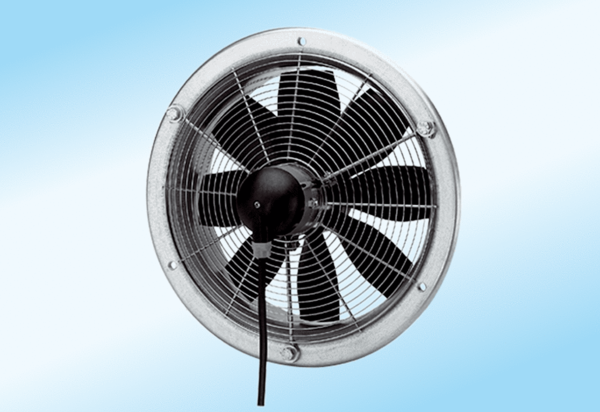 